ЛЕКЦИЯ 2. ТЕМА 3. ЧЕЛОВЕЧЕСКАЯ ДЕЯТЕЛЬНОСТЬ, ЕЕ ОСНОВНЫЕ АСПЕКТЫ И ПСИХОЛОГИЧЕСКИЕ ХАРАКТЕРИСТИКИ ПЛАН ЛЕКЦИИ1. ПРЕДСТАВЛЕНИЕ О ЧЕЛОВЕЧЕСКОЙ ДЕЯТЕЛЬНОСТИ.       2. ОСНОВНЫЕ ХАРАКТЕРИСТИКИ ЧЕЛОВЕЧЕСКОЙ ДЕЯТЕЛЬНОСТИ3. ВИДЫ ЧЕЛОВЕЧЕСКОЙ ДЕЯТЕЛЬНОСТИ4. ДЕЯТЕЛЬНОСТЬ И ПСИХИЧЕСКИЕ ПРОЦЕССЫВОПРОС 1. Представление о человеческой деятельностиЖизнь во всех своих формах связана с движением и по мере ее развития двигательная активность приобретает все более совершенные формы. Активность растений ограничена обменными процессами с окружающей средой. Активность животных включает элементарные формы исследования этой среды и научение. Активность человека самая разнообразная. Кроме всех видов и форм, характерных для животных, она содержит особую форму, называемую деятельностью.Деятельность – это осмысленное, целенаправленное поведение человека в окружающей среде.Главные отличия деятельности человека от активности животных:1. Деятельность человека носит продуктивный, творческий, созидательный характер. Активность животных имеет потребительскую основу, она в результате ничего нового по сравнению с тем, что дано природой, не производит и не создает.Деятельность можно определить, как специфический вид активности человека, направленный на познание и творческое преобразование окружающего мира, включая самого себя и условия своего существования. В деятельности человек создает предметы материальной и духовной культуры, преобразует свои способности, сохраняет и совершенствует природу, строит общество, создает то, что без его активности не существовало в природе.Творческий характер человеческой деятельности проявляется в том, что благодаря ей он выходит за пределы своей природной ограниченности, т.е. превосходит свои же генотипически обусловленные возможности. Вследствие продуктивного, творческого характера своей деятельности человек создал знаковые системы, орудия воздействия на себя и природу. Пользуясь этими орудиями, он построил современное общество, города, машины, с их помощью произвел на свет новые предметы потребления, материальную и духовную культуру и в конечном счете преобразовал самого себя. Исторический прогресс, имевший место за последние несколько десятков тысяч лет, обязан своим происхождением именно деятельности, а не совершенствованию биологической природы людей.2. Деятельность человека связана с предметами материальной и духовной культуры, которые используются им или в качестве инструментов, или в качестве предметов удовлетворения потребностей, или в качестве средств собственного развития. Для животных человеческие орудия и средства удовлетворения потребностей как таковые не существуют.Современный человек живет в окружении таких предметов, ни один из которых не является чистым творением природы. В них как бы опредмечены достижения разума людей. Усвоение способов обращения с такими предметами, включение их в деятельность выступает как собственное развитие человека. Всем этим человеческая деятельность отличается от активности животных. Для удовлетворения своих потребностей животные пользуются только тем, что им предоставила природа.3. Деятельность человека преобразует его самого, его способности, потребности, условия жизни. Активность животных практически ничего не меняет ни в них самих, ни во внешних условиях жизни.Человек кроме способностей развивает свои потребности. Оказавшись связанными с предметами материальной и духовной культуры, потребности людей приобретают культурный характер.Если активность животных вызвана естественными потребностями, то деятельность человека в основном порождается и поддерживается искусственными потребностями, возникающими благодаря присвоению достижений культурно-исторического развития людей настоящего и предшествующих поколений. Это — потребности в познании (научном и художественном), творчестве, в нравственном самосовершенствовании и другие.4. Человеческая деятельность в ее разнообразных формах и средствах реализации есть продукт истории. Активность животных выступает как результат их биологической эволюции.Почти все формы и способы организации человеческой деятельности связаны со сложными двигательными умениями и навыками, которых нет у животных, — умениями и навыками, приобретенными в результате сознательного целенаправленного организованного обучения. Возникает предметная деятельность, которая отличается от естественной активности животных.5. Предметная деятельность людей с рождения им не дана. Она «задана» в культурном предназначении и способе использования окружающих предметов. Такую деятельность необходимо формировать и развивать в обучении и воспитании. То же относится к внутренним, нейрофизиологическим и психологическим структурам, управляющим внешней стороной практической деятельности. Активность животных изначально задана, генотипически обусловлена и разворачивается по мере естественного анатомо-физиологического созревания организма.Система движений, совершаемых животными, обусловлена анатомо-физиологическим устройством организма. С предметами человеческой материальной культуры животные обращаются так, как если бы они были обычными природными предметами, без учета их культурного назначения и способа употребления людьми. У человека сами движения рук и ног преобразуются, подчиняясь правилам культуры использования соответствующих предметов, т.е. становятся искусственными, более совершенными и социально обусловленными.Животные только потребляют то, что им дано природой. Человек, напротив, больше создает, чем потребляет. Несколько десятков поколений людей за относительно короткий срок удалось создать грандиозный мир духовной и материальной культуры.ТАКИМ ОБРАЗОМ, деятельность отличается не только от активности, но и от поведения. Поведение не всегда целенаправленно, не предполагает создания определенного продукта, носит зачастую пассивный характер. Деятельность всегда целенаправленна, активна, нацелена на создание некоторого продукта. Поведение спонтанно («куда поведет»), деятельность организована; поведение хаотично, деятельность систематична. ВОПРОС 2. Основные характеристики деятельности человека1. Мотив деятельности – то, что побуждает ее, ради чего она осуществляется. В качестве мотива обычно выступает конкретная потребность, которая в ходе и с помощью данной деятельности удовлетворяется. Мотивы человеческой деятельности могут быть самыми различными; органическими, функциональными, материальными, социальными, духовными. Тип деятельности обычно определяется по ее доминирующему мотиву (всякая человеческая деятельность полимотивирована).2. В качестве цели деятельности выступает ее продукт. Он может представлять собой реальный физический предмет, определенные знания, умения и навыки, творческий результат. Цель деятельности не равнозначна ее мотиву, хотя иногда мотив и цель деятельности могут совпадать друг с другом. Различные виды деятельности, имеющие одну и ту же цель, могут побуждаться и поддерживаться различными мотивами. Напротив, в основе ряда деятельностей с разными конечными целями могут лежать одни и те же мотивы.3. Предметом деятельности называется то, с чем она непосредственно имеет дело. Так, например, предметом познавательной деятельности является всякого рода информация, предметом учебной деятельности — знания, умения и навыки, предметом трудовой деятельности — создаваемый материальный продукт.4. Всякая деятельность имеет определенную структуру. В ней обычно выделяют действия и операции как основные составляющие деятельности, а также уровень психофизиологических функций, которые являются основой для реализации определенного действия (мнестические функции, моторные функции и т.д.).А. Н. Леонтьев неоднократно отмечал, что разработанная им психологическая структура не является морфологической. Она отображает функции, отношения, динамику своих составляющих. Схема психологически моделирует "жизнь" деятельности, аспекты ее существования, функционирования, но не анатомическое или механическое устройство.И еще одно замечание, которое следует отнести к методологии описываемой концепции. Психологическая структура деятельности не обладает свойством аддитивности. Иными словами, сумма каких-либо простых составляющих не равна более сложному блоку системы, который существует и реализуется за счет предыдущих, но психологически содержит в себе нечто качественно иное, целостное. Например, потребность психологически нс равна сумме мотивов, в которой она себя находит, за счет которой удовлетворяется в деятельности. За потребностью остается неисчезающее субъективное, психическое состояние, которого психологически нет в арифметической сумме мотивов.Итак, наличие у человека потребности приводит к активности, активированности психики и личности. Это общее, недостаточно дифференцированное возбуждение, активизация ориентировки на поиск предмета актуализированной потребности; некая психологическая предготовность, предрасположенность к возможной и нужной деятельности. Наличие активности влияет также на существующую потребность, видоизменяя ее качественно и количественно, да и последующая деятельность не отменяет наличия активности. Деятельность может быть в разной степени активной.Далее происходит психологическое событие, когда потребность находит свой конкретный предмет, или мотив. Поисковая активность психологически преобразуется в конкретную, отдельную деятельность, которая только и может привести к удовлетворению исходной потребности. В действительности потребность находит себя, конечно, не в одном предмете, а в нескольких. Деятельность является на практике полимотивированной, комплексной.примерПоложим, у человека актуализировалась, обострилась потребность в путешествиях. Вследствие этого он настроен на какие-то новые условия бытия, внутренне взволнован, заинтересован, что, однако, не обязательно проявляется внешне. Субъективно это может быть выражено как обыкновенная "внутренняя усталость", неудовлетворенность. Активизируется соответствующая ориентировка, поиск возможных выходов из возникшего психологического дискомфорта, инициируется работа сознания. Далее происходит "чрезвычайный акт опредмечивания потребности" (А. Н. Леонтьев). Например, позвонивший приятель предлагает поехать на экскурсию. Потребность психологически преобразуется в реально действующий мотив – экскурсию. В результате человек отправляется в путешествие, т.е. планирует, создает и реализует специальную деятельность. Заработавший мотив требует своей реализации, целеполагания, выражения в целях, их событийно обусловленной последовательности.Цель – это всегда осознанное представление о результате будущего действия; принятие личностью смысла действия (предстоящего и осуществляемого).Мотив выражается в целях. Так, чтобы совершить путешествие, нужно купить билет, собрать вещи, добраться до места, пойти куда-то. Все это – реализуемые личностью цели, которые поставлены и приняты потому, что входят в зону действия мотива, иначе они были бы бессмысленны для субъекта.Действие – это составляющая деятельности, подчиненная цели.Осознанная цель есть предмет действия, направленного на достижение цели. Однако побуждается действие не целью, а мотивом общей деятельности. Цель не песет в себе функции побуждения, она только "подчиняет" и исполняет действие, т.е. направляет его, ведет к результату. Вот почему при анализе реального поведения или активности психологу важно знать: что это – деятельность или действие? И соответственно чему эти процессы отвечают: мотиву или цели?примерПредставим, что накануне экзамена студент читает журнал "Химия в школе". Пришедший к нему сокурсник говорит, например, что для сдачи экзамена этого не нужно, что достаточно знать материалы лекций. Далее студент может поступить двояко: прекратить чтение журнала либо продолжить его. В первом случае можно считать, что чтение было психологически действием в составе деятельности, мотивированной предстоящей сдачей экзамена. Лишенная связи с этим мотивом, цель становится бессмысленной, и соответствующее действие прекращается. Если же чтение журнала продолжается, его мотивационное обеспечение представляется иным. Тогдазнание статьи (как цель) входит в зону действия какого-то более широкого мотива, чем сдача экзамена. Знание имеет для личности некий иной смысл, и чтение журнала продолжается в составе более широкой деятельности, чем подготовка к конкретному экзамену.Динамические отношения мотива и цели являются психологически очень важными, они структурируют как сознание, так и деятельность. Одинаковое действие может входить в состав различных деятельностей, одна и та же цель отвечать разным мотивам. Мотив придает цели личностную "стоимость", смысл, поэтому сумма целей психологически не равна мотиву, в то же время механическая сумма действий не дает целостной деятельности. Один и тот же мотив может выразиться в разных целях, в разных смыслах, отчего изменятся и действия, и деятельность, и личность.Совмещение, совпадение мотива и цели возможно лишь "вторично" как некий этап в динамике деятельности, мотивации и личности, как подчеркнутое психологическое "событие". Это, в частности, известный феномен сдвига мотива на цель, когда ранее существовавшая цель приобретает функцию самостоятельного побуждения. Это смена, повышение психологического статуса цели, рождение, формирование в деятельности и личности нового мотива.примерНапример, учитель ставит перед школьником цель прочитать книгу по истории. Цель принимается, поскольку соответствует какому-то личностно значимому для учащегося мотиву, положим, исполнению обязанностей. Школьник читает эту книгу, откладывая другие дела, проявляя необходимые интеллектуальные и волевые усилия. Затем учитель просит прочитать еще одну книгу и т.д. Наступает момент, когда школьник уже не получает заданий, но самостоятельно выбирает и читает книги по полюбившейся ему истории. Цель прочтения книги психологически преобразовалась в новый смыслообразующий мотив. Соответственно возникла и новая деятельность. Учащийся стал другим с потребностно-мотивационной, деятельностной, смысловой и личностной точки зрения.В "жизни" деятельности и личности наблюдается и обратный феномен – смещение, сдвиг цели на мотив. Возможно исчезновение, изжитие мотива и превращение, психологическое "уменьшение" его в категорию цели. Мотив может исчерпать себя, потерять личностную значимость, потому психологически прекратится соответствующая деятельность, изменятся потребности и личность, переменится поведение человека и его субъективное отношение к тому, что делается.Совпадение мотива и цели происходит также и в случае осознания личностью мотива, который ранее был неосознанным. А. Н. Леонтьев называл подобный процесс рождением мотива-цели, когда, предположим, чисто формально, как бы автоматически, по нужде выполняемая работа переходит в ранг осознаваемой, мотивирующей ценности, приобретает надежный личностный смысл. Для личности это новая ступень самоуправления деятельностью и поведением, расширение пространства осознаваемого мира.Действие – часть деятельности, имеющую вполне самостоятельную, осознанную человеком цель.Операция – способ осуществления действия. Сколько есть различных способов выполнения действия, столько можно выделить различных операций. Характер операции зависит от условий выполнения действия, от имеющихся у человека умений и навыков, от наличных инструментов и средств осуществления действия. Предпочитаемые человеком операции характеризуют его индивидуальный стиль деятельности.С возрастом по мере развития человека происходит изменение мотивации его деятельности. Если человек изменяется как личность, то мотивы его деятельности преобразуются. Прогрессивное развитие человека характеризуется движением мотивов в сторону их все большего одухотворения (от органических к материальным, от материальных к социальным, от социальных к творческим, от творческих к нравственным).Всякая человеческая деятельность имеет внешние и внутренние компоненты. К внутренним относятся анатомо-физиологические структуры и процессы, участвующие в управлении деятельностью со стороны центральной нервной системы, а также психологические процессы и состояния, включенные в регуляцию деятельности. К внешним компонентам можно отнести разнообразные движения, связанные с практическим выполнением деятельности.Соотношение внутренних и внешних компонентов деятельности не является постоянным. По мере развития и преобразования деятельности осуществляется систематический переход внешних компонентов во внутренние. Он сопровождается их интериоризацией и автоматизацией. При возникновении каких-либо затруднений в деятельности, при ее восстановлении, связанном с нарушениями внутренних компонентов, происходит обратный переход — экстериоризация: сокращенные, автоматизированные компоненты деятельности разворачиваются, проявляются вовне, внутренние вновь становятся внешними, сознательно контролируемыми.ВОПРОС 3. Виды человеческой деятельностиОбщение — первый вид деятельности, возникающий в процессе индивидуального развития человека, за ним следуют игра, учение и труд. Все эти виды деятельности носят развивающий характер, т.е. при включении и активном участии в них ребенка происходит его интеллектуальное и личностное развитие.Игра — это такой вид деятельности, результатом которого не становится производство какого-либо материального или идеального продукта. Игры часто имеют характер развлечения, преследуют цель получения отдыха. Иногда игры служат средством символической разрядки напряженностей, возникших под влиянием актуальных потребностей человека, которые он не в состоянии ослабить иным путем. индивидуальные и групповые, предметные и сюжетные, ролевые и игры с правилами.Учение выступает как вид деятельности, целью которого является приобретение человеком знаний, умений и навыков. Учение может быть организованным и неорганизованным. У взрослых людей учение может приобретать характер самообразования. Особенности учебной деятельности состоят в том, что она прямо служит средством психологического развития индивида.Труд — целесообразная, формально материальная (прямо-фиксируемый - физический труд) и нематериальная (косвенно-фиксируемый - умственный труд), орудийная деятельность человека, направленная на удовлетворение потребностей индивида и общества.Именно благодаря труду человек построил современное общество, создал предметы материальной и духовной культуры, преобразовал условия своей жизни таким образом, что открыл для себя перспективы дальнейшего, практически неограниченного развития. С трудом прежде всего связано создание и совершенствование орудий труда. Они в свою очередь явились фактором повышения производительности труда, развития науки, промышленного производства, технического и художественного творчества.ВОПРОС 4. Деятельность и психические процессыПсихические процессы: восприятие, внимание, воображение, память, мышление, речь — выступают как важнейшие компоненты любой человеческой деятельности. Но оказывается, что психические процессы не просто участвуют в деятельности, они в ней развиваются и сами представляют собой особые виды деятельности.Было экспериментально доказано, что внутренние, т.е. психические, процессы, называемые высшими психическими функциями, по происхождению и структуре являются деятельностями. Внешняя деятельность в результате ее специальных преобразований, направленных на сокращение и автоматизацию отдельных звеньев, их превращения в навыки, постепенно переходит во внутреннюю, собственно психическую (интериоризация). Такими интериоризованными психическими процессами являются произвольные и опосредствованные речью познавательные процессы: восприятие, внимание, воображение, память и мышление.Автоматизированные, сознательно, полусознательно и бессознательно контролируемые компоненты деятельности называются соответственно умениями, навыками и привычками.Умения — это элементы деятельности, позволяющие что-либо делать с высоким качеством, например, точно и правильно выполнять какое-либо действие, операцию, серию действий или операций. Умения обычно включают в себя автоматически выполняемые части, называемые навыками, но в целом представляют собой сознательно контролируемые части деятельности, по крайней мере в основных промежуточных пунктах и конечной цели.Навыки — это полностью автоматизированные, инстинкто-подобные компоненты умений, реализуемые на уровне бессознательного контроля. Если под действием понимать часть деятельности, имеющую четко поставленную сознательную цель, то навыком также можно назвать автоматизированный компонент действия.При автоматизации действий и операций, их превращении в навыки в структуре деятельности происходит ряд преобразований. Во-первых, автоматизированные действия и операции сливаются в единый, целостно протекающий акт, именуемый умением (например, сложная система движений человека, пишущего текст. При этом лишние, ненужные движения исчезают, а количество ошибочных резко падает.Во-вторых, контроль за действием или операцией при их автоматизации смещается с процесса на конечный результат, а внешний, сенсорный контроль замещается внутренним, проприоцептивным. Скорость выполнения действия и операции резко возрастает, достигая некоторого оптимума или максимума. Все это обычно происходит в результате упражнений и тренировки.Развитие и совершенствование деятельности можно понимать, таким образом, как переход компонентов отдельных умений, действий и операций на уровень навыков. В качестве навыка, кстати, могут выступать и операции. Тогда они являются частью более сложного навыка.Одно из основных качеств, относящихся к умениям, заключается в том, что человек в состоянии изменять структуру умений — навыков, операций и действий, входящих в состав умений, последовательность их выполнения, сохраняя при этом неизменным конечный результат. Умелый человек, к примеру, может заменить один материал другим при изготовлении какого-либо изделия, сделать сам или воспользоваться имеющимися под рукой инструментами, другими подручными средствами, словом, найдет выход практически в любой ситуации.Умения в отличие от навыков всегда опираются на активную интеллектуальную деятельность и обязательно включают в себя процессы мышления.Умения и навыки делятся на несколько типов: двигательные, познавательные, теоретические и практические.Привычка от умения и навыков она отличается тем, что представляет собой так называемый непродуктивный элемент деятельности. Если умения и навыки связаны с решением какой-либо задачи, предполагают получение какого-либо продукта и достаточно гибки, то привычки являются негибкой (часто неразумной) частью деятельности, которая человеком выполняется механически и не имеет сознательной цели или явно выраженного продуктивного завершения.Контрольные вопросы1.	Дайте определение понятий «игра», «учение», «труд».2.	Охарактеризуйте соотношение понятий «деятельность» и "поведение».3.	Раскройте содержание понятия «субъект деятельности».4.	Раскройте содержание проблемы деятельности С. Л. Рубинштейна.5.	Охарактеризуйте основополагающие принципы психологической теории деятельности П. Я. Гальперина.6.	Каковы основные аспекты психологической теории деятельности Л.С. Выготского?7.	Раскройте основные аспекты теории деятельности А.Н. Леонтьева.8.	Охарактеризуйте соотношение понятий «потребность» и «деятельность». 9.	Раскройте особенности связи эмоций и деятельности.10.	Как связаны воля и деятельность?ЛЕКЦИЯ 2. ТЕМА 4. ПОЗНАВАТЕЛЬНЫЕ ПСИХИЧЕСКИЕ ПРОЦЕССЫПЛАН ЛЕКЦИИ1. ПРЕДСТАВЛЕНИЕ О ПСИХИЧЕСКИХ ЯВЛЕНИЯХ И ИХ КЛАССИФИКАЦИЯ.2. ОЩУЩЕНИЯ, ВОСПРИЯТИЕ, ВООБРАЖЕНИЕ3. МЫШЛЕНИЕ, ЕГО ХАРАКТЕРИСТИКА, ОПРАЦИИ И ВИДЫ Вопрос 1. Психика сложна и многообразна по своим проявлениям. Обычно выделяют три крупные группы психических явлений:1) психические процессы;2) психические состояния;3) психические свойства.Психические процессы – динамическое отражение действительности в различных формах психических явлений. Психический процесс – это течение психического явления, имеющего начало, развитие и конец. При этом нужно иметь в виду, что конец одного психического процесса тесно связан с началом другого. Отсюда – непрерывность психической деятельности в состоянии бодрствования человека. Психические процессы вызываются как внешними воздействиями на нервную систему, так и раздражениями, исходящими от внутренней среды организма. Все психические процессы подразделяют на познавательные, эмоциональные и волевые 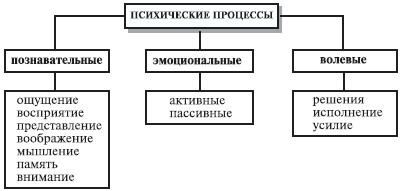 Рис. 1. Классификация психических процессовПознавательные психические процессы играют большую роль в жизни и деятельности человека. Благодаря им, человек отражает окружающий его объективный мир, познает его и на основе этого ориентируется в обстановке и сознательно действует.В сложной психической деятельности различные процессы связаны и составляют единое целое, обеспечивающее адекватное отражение действительности и осуществление различных видов деятельности.Психические состояния – это определенный в данное время относительно устойчивый уровень психической деятельности, который проявляется повышенной или пониженной активностью личности. Каждый человек ежедневно испытывает различные психические состояния (рис. 2). При одном психическом состоянии умственная или физическая работа протекает легко и продуктивно, при другом – трудно и неэффективно. Психические состояния имеют рефлекторную природу, возникают под влиянием определенной обстановки, физиологических факторов, времени и т. д.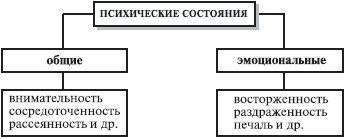 Рис. 2. Классификация психических состоянийПсихические свойства человека – это устойчивые образования, обеспечивающие определенный качественный и количественный уровень деятельности и поведения, типичный для данного человека. Каждое психическое свойство формируется постепенно в процессе отражения и закрепляется практикой. Оно, следовательно, является результатом отражательной и практической деятельности. Психические свойства личности многообразны (рис. 3), и их нужно классифицировать в соответствии с группировкой психических процессов, на основе которых они формируются.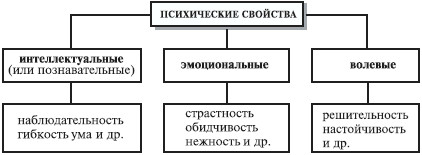 Рис. 3. Классификация психических свойств2. Познавательные психические процессыПознавательные психические процессы являются каналами нашего общения с миром. Поступающая информация о конкретных явлениях и предметах претерпевает изменения и превращается в образ. Все знания человека об окружающем мире являются результатом интеграции отдельных знаний, получаемых с помощью познавательных психических процессов. Каждый из этих процессов имеет собственные характеристики и собственную организацию. Но вместе с тем, протекая одновременно и слаженно, эти процессы незаметно для человека взаимодействуют друг с другом и в результате создают для него единую, целостную, непрерывную картину объективного мира. Ощущение – простейший познавательный психический процесс, в ходе которого происходит отражение отдельных свойств, качеств, сторон действительности, ее предметов и явлений, связей между ними, а также внутренних состояний организма, непосредственно воздействующих на органы чувств человека. Ощущение является источником наших знаний о мире и самих себе. Способность к ощущениям имеется у всех живых организмов, обладающих нервной системой. Осознаваемые ощущения характерны только для живых существ, имеющих головной мозг. Главная роль ощущений заключается в том, чтобы быстро довести до центральной нервной системы сведения о состоянии как внешней, так и внутренней среды организма. Все ощущения возникают в результате воздействия стимулов-раздражителей на соответствующие органы чувств. Для того чтобы ощущение возникло, необходимо, чтобы вызывающий его стимул достиг определенного значения, называемого абсолютным нижним порогом ощущения. Для каждого вида ощущений существуют свои пороги.Но органы чувств обладают свойством адаптации к изменяющимся условиям, поэтому пороги ощущений не являются постоянными и способны изменяться при переходе от одних условий внешней среды к другим. Эту способность называют адаптацией ощущений. Например, при переходе от света к темноте чувствительность глаза к различным раздражителям меняется в десятки раз. Скорость и полнота адаптации различных сенсорных систем неодинакова: в тактильных ощущениях, при обонянии отмечается высокая степень адаптации, а наименьшая степень – при болевых ощущениях, так как боль является сигналом об опасном нарушении в работе организма, и быстрая адаптация болевых ощущений может грозить ему гибелью.ВИДЫ ОЩУЩЕНИЙЭкстероцептивные ощущения – это ощущения, возникающие при воздействии внешних раздражителей на анализаторы человека, расположенные на поверхности тела.Проприоцептивные ощущения – это ощущения, отражающие движение и положение частей тела человека.Интероцептивные ощущения – это ощущения, отражающие состояние внутренней среды организма человека.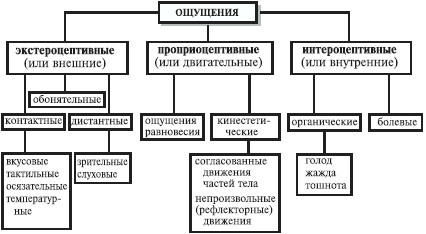 Рис. 4. Классификация ощущений (по Ч. Шеррингтону)Восприятие – это целостное отражение предметов и явлений объективного мира при их непосредственном воздействии в данный момент на органы чувств. Способность к восприятию мира в виде образов есть только у человека и у некоторых высших представителей животного мира. Вместе с процессами ощущения восприятие обеспечивает непосредственную ориентировку в окружающем мире. Оно предполагает выделение из комплекса зафиксированных признаков основных и наиболее существенных с одновременным отвлечением от несущественных (рис. 5). В отличие от ощущений, отражающих отдельные качества реальности, с помощью восприятия создается интегральная картина действительности. Восприятие всегда субъективно, так как одну и ту же информацию люди воспринимают по-разному в зависимости от способностей, интересов, жизненного опыта и т. д.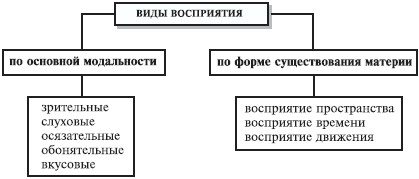 Рис. 5. Классификация видов восприятия
К основным свойствам восприятия относятся: целостность – внутренняя органическая взаимосвязь частей и целого в образе;предметность – объект воспринимается человеком как обособленное в пространстве и времени отдельное физическое тело;обобщенность – отнесение каждого образа к некоторому классу объектов;константность – относительное постоянство восприятия образа, сохранение за объектом его параметров независимо от условий его восприятия (расстояния, освещения и т. д.);осмысленность – понимание сущности воспринимаемого объекта в процессе восприятия;избирательность – преимущественное выделение одних объектов перед другими в процессе восприятия.Восприятие может быть ошибочным (или иллюзорным), например зрительные или слуховые иллюзии.Развитие восприятия имеет очень большое значение для учебной деятельности. Развитое восприятие помогает быстрее усваивать больший объем информации с меньшей степенью энергетических затрат. Представление – это психический процесс отражения предметов и явлений, которые в данный момент не воспринимаются, но воссоздаются на основе предыдущего опыта. Представления возникают не сами по себе, а в результате практической деятельности.Так как в основе представлений лежит прошлый перцептивный опыт, то основная классификация представлений строится на базе классификаций видов ощущений и восприятий (рис. 6).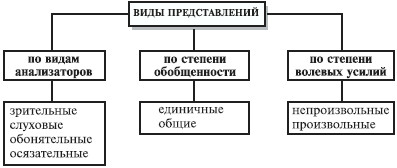 Рис. 6. Классификация видов представленийОсновные свойства представлений:фрагментарность – в представляемом образе часто отсутствуют какие-либо его черты, стороны, части;неустойчивость (или непостоянство) – представление любого образа рано или поздно исчезает из поля сознания человека;изменчивость – при обогащении человека новым опытом и знаниями происходит изменение представлений об объектах окружающего мира.Воображение – это познавательный психический процесс, заключающийся в создании человеком новых образов на основе имеющихся у него представлений. Воображение тесно связано с эмоциональными переживаниями человека. От восприятия воображение отличается тем, что его образы не всегда соответствуют реальности, в них могут присутствовать в большей или меньшей степени элементы фантазии, вымысла. Воображение является основой наглядно-образного мышления, позволяющего человеку ориентироваться в ситуации и решать задачи без непосредственного практического вмешательства. Особенно оно помогает в тех случаях, когда практические действия или невозможны, или затруднены, или нецелесообразны.Классификация видов воображенияПри классификации видов воображения исходят из основных характеристик – степени волевых усилий и степени активности Воссоздающее воображение проявляется тогда, когда человеку необходимо воссоздать представление объекта по его описанию (например, при чтении описания географических мест или исторических событий, а также при знакомстве с литературными героями).Мечта – это воображение, направленное на желаемое будущее. В мечте человек всегда создает образ желаемого, тогда как в творческих образах не всегда воплощается желание их создателя. Мечта – это процесс воображения, не включенный в творческую деятельность, т. е. не приводящий к немедленному и непосредственному получению объективного продукта в виде художественного произведения, изобретения, изделия и пр.Воображение тесно связано с творчеством. Творческое воображение характеризуется тем, что человек преобразует имеющиеся у него представления и создает самостоятельно новый образ – не по знакомому образу, а совершенно отличный от него. В практической деятельности с феноменом воображения, прежде всего, связан процесс художественного творчества в тех случаях, когда воссоздание действительности реалистическими методами автора уже не устраивает. Обращение к необычным, причудливым, нереалистичным образам позволяет усилить интеллектуальное и эмоционально-нравственное воздействие искусства на человека.Творчество – это деятельность, которая порождает новые материальные и духовные ценности. Творчество раскрывает потребность личности в самовыражении, самоактуализации и реализации своих созидательных возможностей. В психологии выделяют следующие критерии творческой деятельности:? творческой является такая деятельность, которая приводит к получению нового результата, нового продукта;? поскольку новый продукт (результат) может быть получен случайно, то новым должен быть и сам процесс получения продукта (новый метод, прием, способ и пр.);? результат творческой деятельности не может быть получен с помощью простого логического вывода или действия по известному алгоритму;? творческая деятельность, как правило, направлена не столько на решение уже поставленной кем-то задачи, сколько на самостоятельное видение проблемы и определение новых, оригинальных путей решения;? для творческой деятельности обычно характерно наличие эмоциональных переживаний, предшествующих моменту нахождения решения;? творческая деятельность требует особой мотивации.3Мышление – это высший познавательный процесс, порождение нового знания, обобщенное и опосредованное отражение человеком действительности в ее существенных связях и отношениях. Суть данного познавательного психического процесса заключается в порождении нового знания на основе преобразования человеком действительности. Это наиболее сложный познавательный процесс, высшая форма отражения действительности 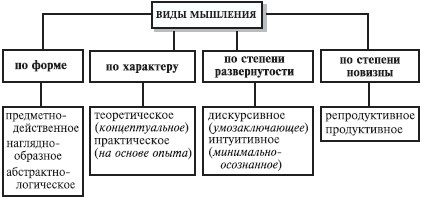 Рис. 6. Классификация видов мышленияПредметно-действенное мышление осуществляется во время действий с предметами при непосредственном восприятии предмета в реальности.Наглядно-образное мышление происходит при представлении предметных образов.Абстрактно-логическое мышление является результатом логических операций с понятиями. Мышление носит мотивированный и целенаправленный характер, все операции мыслительного процесса вызваны потребностями, мотивами, интересами личности, ее целями и задачами.? Мышление всегда индивидуально. Оно дает возможность понять закономерности материального мира, причинно-следственные связи в природе и общественной жизни.? Источником мыслительной деятельности является практика.? Физиологическую основу мышления составляет рефлекторная деятельность мозга.? Исключительно важная особенность мышления – это неразрывная связь с речью. Мы всегда думаем словами, даже если не произносим их вслух.Активные исследования мышления ведутся с XVII в. Первоначально мышление фактически отождествлялось с логикой. Все теории мышления можно разделить на две группы: первые основаны на гипотезе о наличии у человека врожденных интеллектуальных способностей, не изменяющихся с течением жизни, вторые – на представлении о том, что умственные способности формируются и развиваются под влиянием жизненного опыта.К основным мыслительным операциям относятся:анализ – мысленное разделение целостной структуры объекта отражения на составляющие элементы;синтез – воссоединение отдельных элементов в целостную структуру;сравнение – установление отношений сходства и различия;обобщение – выделение общих признаков на основе объединения сущностных свойств или сходства;абстрагирование – выделение какой-либо стороны явления, которая в действительности как самостоятельная не существует;конкретизация – отвлечение от общих признаков и выделение, подчеркивание частного, единичного;систематизация (или классификация) – мысленное распределение предметов или явлений по определенным группам, подгруппам.Кроме перечисленных выше видов и операций существуют процессы мышления:суждение – высказывание, содержащее конкретную мысль;умозаключение – ряд логически связанных высказываний, приводящих к новому знанию;определение понятий – система суждений о некотором классе предметов или явлений, выделяющая их наиболее общие признаки;индукция – вывод частного суждения из общего;дедукция – вывод общего суждения из частных.Основные качественные характеристики мышления таковы: самостоятельность, инициативность, глубина, ширина, быстрота, оригинальность, критичность и др.С мышлением неразрывно связано понятие интеллекта.Интеллект – это совокупность всех умственных способностей, обеспечивающих человеку возможность решать разнообразные задачи. В 1937 г. Д. Векслер (США) разработал тесты для измерения интеллекта. По Векслеру, интеллект – это глобальная способность действовать разумно, рационально мыслить и хорошо справляться с жизненными обстоятельствами.Л. Терстоун в 1938 г., исследуя интеллект, выделил его первичные составляющие:счетная способность – способность оперировать числами и выполнять арифметические действия;вербальная (словесная) гибкость – способность находить нужные слова для объяснения чего-либо;вербальное восприятие – способность понимать устную и письменную речь;пространственная ориентация – способность представлять себе различные предметы в пространстве;память;способность к рассуждению;быстрота восприятия сходств и различий между объектами.Что определяет развитие интеллекта? На интеллект воздействуют как наследственные факторы, так и состояние окружающей среды. На развитие интеллекта оказывают влияние:• генетическая обусловленность – влияние наследственной информации, полученной от родителей;• физическое и психическое состояния матери в период беременности;• хромосомные аномалии;• экологические условия проживания;• особенности питания ребенка;• социальный статус семьи и др.Попытки создать единую систему «измерения» человеческого интеллекта наталкиваются на многие препятствия, так как интеллект включает в себя способность к совершенно разнокачественным умственным операциям. Наибольшей популярностью пользуется так называемый коэффициент интеллектуальности (сокращенно IQ), позволяющий соотнести уровень интеллектуальных возможностей индивида со средними показателями его возрастной и профессиональной групп.Среди ученых отсутствует единое мнение о возможности получения реальной оценки интеллекта с помощью тестов, так как многие из них измеряют не столько врожденные интеллектуальные способности, сколько знания, умения и навыки, приобретенные в процессе обучения.Контрольные вопросы.Охарактеризуйте основные формы познавательной деятельности.Что вы знаете о мотивации познавательной деятельности человека?Что такое ощущение?Каковы основные формы мышления?Что такое восприятие?Какова роль игры в познавательной деятельности?В чем суть проблемы мотивации познавательной деятельности человека?Каковы основные аспекты проблемы связи мышления и речи в познании?Раскройте связь познавательной деятельности и процесса формирования личности. Раскройте психологические аспекты познания в медицине.